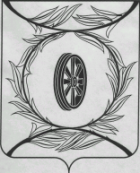 Челябинская областьСОБРАНИЕ ДЕПУТАТОВ КАРТАЛИНСКОГО МУНИЦИПАЛЬНОГО РАЙОНАРЕШЕНИЕот 27 июня 2019 года № 672                                         О внесении изменений в Положение               «О порядке представления и проверки достоверности  сведений о доходах, расходах, об имуществе и обязательствах имущественного характера, представляемых гражданами, претендующими на замещение муниципальной должности, и  лицами, замещающими (занимающими) муниципальные должности, и комиссии по контролю за достоверностью сведений о доходах, расходах, об имуществе и обязательствах имущественного характера»В соответствии с Закон Челябинской области от 5 марта 2019 г. № 868-ЗО «О внесении изменений в статью 3.6 Закона Челябинской области «О противодействии коррупции в Челябинской области», Уставом Карталинского муниципального района, Собрание депутатов Карталинского муниципального района РЕШАЕТ:1. Внести Положение «О порядке представления и проверки достоверности  сведений о доходах, расходах, об имуществе и обязательствах имущественного характера, представляемых гражданами, претендующими на замещение муниципальной должности, и  лицами, замещающими (занимающими) муниципальные должности, и комиссии по контролю за достоверностью сведений о доходах, расходах, об имуществе и обязательствах имущественного характера», утвержденное решением Собрания депутатов Карталинского муниципального района от 22.02.2018 года № 442 (с изменениями от 30.08.2018 года № 526) следующие изменения:1) абзац третий пункта 3 после слова "службы" дополнить словами "и противодействия коррупции";2) в пункте 7:в абзаце первом слова "либо поступления информации в соответствии с пунктом 10 настоящего Положения" исключить;абзац второй после слова "службы" дополнить словами "и противодействия коррупции";3) абзац первый пункта 9 после слова "оформленная" дополнить словами "на имя Губернатора Челябинской области";4) первое и второе предложения пункта 13 после слова "службы" дополнить словами "и противодействия коррупции";5) второе предложение пункта 14 после слова "службы" дополнить словами "и противодействия коррупции";6) пункт 16 после слова "службы" дополнить словами "и противодействия коррупции".2. Настоящее решение направить администрации Карталинского муниципального района для опубликования в средствах массовой информации.3. Настоящее решение разместить на официальном сайте администрации Карталинского муниципального района в сети Интернет. 4. Настоящее решение вступает в силу со дня его официального опубликования.Председатель Собрания депутатовКарталинского муниципального района			        В.К. Демедюк